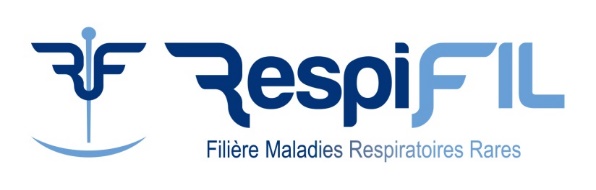 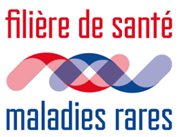 Dossier de candidature « Impulsion à la Recherche 2022 »Cet appel à projets organisé par la filière de santé des maladies respiratoires rares (RespiFIL) est destiné à soutenir des études et des projets de recherche dans les maladies respiratoires rares et à leur prise en charge. Éléments du dossier de candidature☐ Formulaire de candidature☐ Curriculum Vitae du porteur du projet – Titres et travaux☐ Présentation scientifique du projet (4 pages maximum)Formulaire de candidatureCRMR/CCMR/Laboratoire porteur du projetIndiquez les libellés exacts et nécessaires qui doivent apparaitre dans la convention, si votre projet est retenu pour le versement.Identification du porteur du projetPartenaire(s) du projetPartenaire n°1
Partenaire n°2
Résumé du projet (max. 350 mots) 
Indiquez le contexte, l’objectif et un descriptif du projetMots clefs (10)Intérêts/retombées pour les maladies respiratoires rares Plan budgétaire du projetAutorisations et engagementsLe (la) Candidat(e) M. (Mme) reconnaît avoir pris connaissance de l’ensemble du règlement de l’appel à projets « Impulsion à la Recherche 2022 » organisé par la RespiFIL, s’engage à le respecter et à ne pas fournir d’informations erronées à la filière. En outre, le candidat s’engage :A fournir un retour à la filière RespiFIL A informer la filière RespiFIL en cas de changement de situation (démission, désistement de l’appel à projets, incapacité d’effectuer le projet, changement de service, de centre etc.).Le candidat autorise également la publication et la diffusion de son retour d’expérience par la filière RespiFIL.Signature du candidat (Date et mention « lu et approuvé »)Accord de la direction du laboratoire de recherche et/ou du responsable du centre de référence ou de compétenceTitre du projetMaladie(s) concernée(s)NOM de la structureDépartementAdresseCode postalNom du responsable du centre ou du laboratoireE-mailNOM, PrénomProfession/InstitutionDMU, UF, INSERM…DépartementAdresseCode postalTéléphoneE-mailCentre de compétence ou de référence de rattachement (sauf pour laboratoire) :NOM, PrénomInstitutionDépartementAdresseCode postalTéléphoneE-mailNOM, PrénomInstitutionDépartementAdresseCode postalTéléphoneE-mailDurée du projet (max. 24 mois)moisBudget total du projet€Descriptif des coûtsMontantPersonnel Consommables Equipement Prestation de serviceAutres dépenses Budget total  €